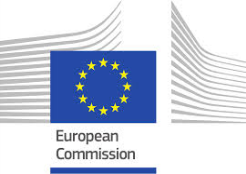 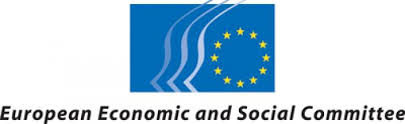 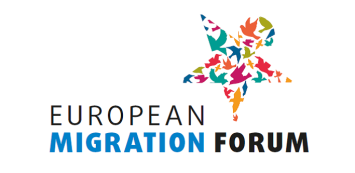 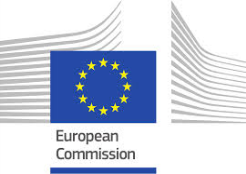 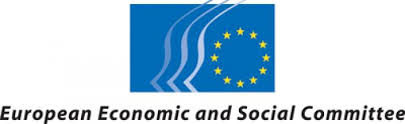 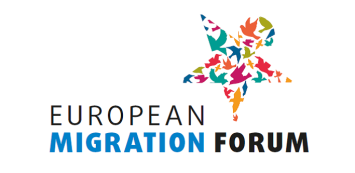 2e réunion du FORUM EUROPÉEN SUR LA MIGRATIONUne approche à long terme de la migration professionnelle durable et de l'intégration réussie – 
la voix de la société civileSiège du CESE, rue Belliard 99-101, Bruxelles6 et 7 avril 2016PROGRAMMEMercredi 6 avril12 h 00 – 14 h 00	Inscription des participants et déjeuner de bienvenueAtrium 614 h 00 – 14 h 30	Allocutions d'ouvertureAtrium 5	–	Dimitris Avramopoulos, commissaire chargé de la migration, des affaires 	intérieures et de la citoyennetéGeorges Dassis, président du Comité économique et social européenMarkku Markkula, président du Comité des régions de l'UE14 h 30 – 15 h 00	Ateliers participatifs - introduction et explication de la méthode de travailAtrium 515 h 00 – 17 h 30	Ateliers participatifs - Bonne pratiques, défis et solutionsJDE 63/ Atrium 5Atrium 6 /	A) Migrants faiblement ou moyennent qualifiés: défis spécifiques dans ce domaine, notamment en ce qui concerne le travail domestique et les soins aux personnes B) L'emploi non déclaré et l'exploitation au travail des migrants C) L'accès au marché du travail et l'intégration des ressortissants de pays tiers, notamment des demandeurs d'asile et des réfugiés		D) Le rôle de l'échelon local dans l'intégration effective des ressortissants de pays tiers, notamment des demandeurs d'asile et des réfugiés17 h 30 – 18 h 00 Atrium 5	Présentation des candidats pour l'élection de deux membres du bureau du Forum européen sur la migration représentant les organisations de la société civile18 h 00 – 19 h 30		Cocktail Atrium 6Jeudi 7 avril9 h 30 – 10 h 00	Élection de deux membres du bureau représentant les organisations de la société civileAtrium 510 h 00 – 10 h 45	Compte-rendu des ateliers de la journée précédenteAtrium 510 h 45 – 11 h 15Atrium 5 / 6	La parole est à vous! – sur la base des résultats des ateliers A à D du 6 avril, les participants proposent des thèmes pour des ateliers de continuation11 h 15 – 12 h 15	La parole est à vous! – 1re partieAtrium 5 / 612 h 15 – 13 h 45	Déjeuner-buffet Atrium 613 h 45 – 14 h 45	La parole est à vous! – 2e partieAtrium 5 / 614 h 45 – 15 h 00	Pause / Changement de salle15 h 00 – 16 h 00	Compte-rendu des ateliers de continuation, (session «La parole est à vous!») JDE 6216 h 00 – 18 h 00JDE 62	Table ronde présidée par Belinda Pyke, directrice, migration et mobilité, DG Migration et affaires intérieures, Commission européenneMatthias Ruete, directeur général, DG  Migration et affaires intérieures, Commission européenneClaude Moraes, président de la commission LIBE, Parlement européenRoel Gans, directeur des affaires internationales, ministère des affaires sociales et de l’emploi, au nom de la présidence néerlandaise du Conseil de l'UEDimitris Kalogeropoulos, Membre du Comité des régions, rapporteur de l'avis sur le nouveau programme européen sur l'integrationCristian Pîrvulescu, président du groupe d'étude permanent «Immigration et intégration», Comité économique et social européen18 h 00Atrium 6	Cocktail de mise en réseau